Associate of Applied Science  	 	 	 	 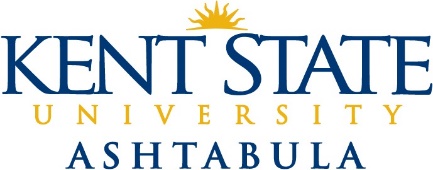 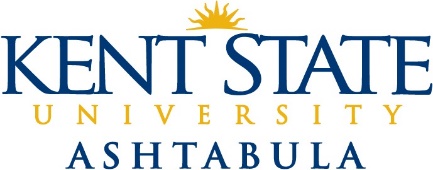 Veterinary Technology APPLICATION FOR ADMISSION Fall 2020 Please complete and submit this application to the address listed below.  Forms are to be submitted by March 15, 2020.  The Field Experience Form should also be submitted with this application. This application should only be submitted once you have applied to, and have been accepted by, Kent State University and have received your Flashline Student ID number, or you are currently a KSU student.  This application is NOT for general admissions to Kent State University.  You must complete that process separately and can do so by visiting the main admissions page.  All applicable high school and college transcripts must be submitted and on file.Admission to the Veterinary Technology Program is selective and competitive. The Admissions Committee gives priority consideration (based on a point system) to applicants having completed developmental coursework as prescribed by the ALEKS and/or Acuplacer assessments, to those who have completed related science and general studies courses, required field experience, and the applicant’s cumulative grade point average.  Applicants who require developmental coursework in math as prescribed by the ALEKS and/or Acuplacer assessments, will need to complete these courses prior to acceptance into the Program.  Students must successfully complete basic algebra coursework through basic algebra II with an ACT math score of 16 or higher. Students with ACT math score below 16 will be required to complete algebra coursework through a Math Kent Core requirement that satisfies the math pre-requisites for CHEM 10050. A minimum cumulative grade point average (GPA) of 2.5 is required for all applicants in order to apply to the program. Applications will not be considered for students not meeting the minimum GPA requirement. Field Experience is REQUIRED for acceptance into the Veterinary Technology Program.  You must complete 15 hours of field experience at a facility that employs a Veterinary Technician.  Applicants who complete more than 40 hours of field experience will gain additional points on their application. The veterinary technology program at Kent State Ashtabula has applied for accreditation by the AVMA CVTEA; the initial application has been approved; however, accreditation is not guaranteed.  STUDENT INFORMATION (Please Print Legibly) Last Name 	 	 	 	First Name 	 	Middle  	Student ID Number 	 Street Address 	 	 	 	City 	 	 	State 	 	 	Zip Day and/or Evening Phone 	 	Cell Phone 	 	 	Email Address I affirm that to the best of my knowledge the information in this application is correct and I have not knowingly withheld any information. ___________________________________________________________  	____________ Applicant Signature 	 	 	 	 	 	 	 	 	Date The veterinary technology program at Kent State Ashtabula has applied for accreditation by the AVMA CVTEA; the application has been approved; however, accreditation is not guaranteed.Return this form to: Coordinator for Veterinary Technology  	Kent State University Ashtabula               3300 Lake Road West    	    Ashtabula, OH 44004Or Fax to:  	(440) 964-4269 with ATTN: Coordinator of Veterinary Technology Or Email to:  	Tlamber2@kent.edu  	APPLICATION DEADLINE: March 15, 2020            For Office Use:  __________________ Date Received 